如何构建股权激励系统【主办单位】深圳市中企智汇企业管理咨询有限公司【联系电话】严雄    0755-27381236        15012942927        【咨询报名】1399211355@qq.com            【时间地点】2019年10月19日深圳     【课程费用】2800元/人（茶歇、培训费）课程大纲股权激励的认知什么是股权激励股权激励的核心内涵——分配的顶层设计——分享文化的体现——剩余价值分配的机制——人力知本资本化的工具——实施才有价值对股权激励的深度理解与认知——管理层面：分配机制——金融层面：投资行为——心理层面：博弈结果——实施层面：游戏规则——监管层面：合规文件——法律层面：合同约定股权激励成功实施的八大影响因素股权激励常见的十大问题案例分享：股权激励的成功典范温氏集团股权激励模式详解股权激励模式框架：实股、虚拟股、期权/期股限制性股票：有条件的低价股票案例：易建科技业绩股票：企业请客企业买单的股票员工持股计划集体户口形式的股票案例：凌志软件虚拟股票：挂股票的名，行奖金的实案例：华为的虚拟首先股案例：华为的TUP计划股票增值权：现金兑现的股票案例：华菱管线期权：未来的股票案例：创远仪器期股：缴纳保证金的期权/虚拟股案例：某民营公司的期股激励持股方式设计常见持股方式自然人持股（表现形式、优点、缺点）案例：富安娜高管减持套现有限公司持股（表现形式、优点、缺点）案例：随视传媒有限合伙企业持股（表现形式、优点、缺点）案例：绿地集团委托持股（表现形式、优点、缺点、法律风险、税务风险）讨论：该种代持是否合法股权激励方案设计股权激励方案包括哪些内容定人：谁可以有，谁没有定量：总量多少，个量几何定价：是买是送，估值多少定时间：如何把握时间节点定条件：考核条件、调整条件、退出条件定来源：股份从何来，资金从何出案例：五家企业的股权激励方案设计胡春老师个人简介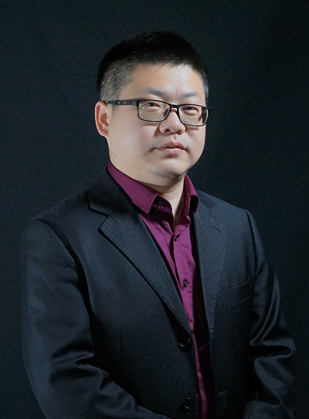 清华、北大、人大、中大、香港城大及各地人力资源协会、深交所、中小企业服务中心特邀股权激励讲师实战型股权激励专家，长期活跃在一线项目现场，对股权激励有深刻的理解和丰富的实操经验，尤其擅长在股权激励项目中结合企业实际情况，寻找企业与员工、激励与约束的平衡点【授课风格】有趣有料   融会贯通   落实细节   贴近地气   有理论高度   有实操案例【服务客户】雷利股份(870916)天桥起重（300498）华夏航空（002928）盛运环保（300090）宏川智慧（002930））三元环境（833347） 达瑞电子（836633）祥源新材（833942） 讯联科技（839393）南王科技（839276） 兴电科技（838904）则成电子（837821） 深华消防（833547）锐源仪器（430543） 弘陆股份（430584）天创微波（836217）九和股份（837798） 美骑网（837516） 星立方（430375） 比科斯（833908） 志宏物流、重庆海泰、迈腾电子、东方逸尚 、柏拉图国际供应链、恒业国际集团、四川恒泰集团、重庆中联软件、成都国电、杜肯集团等超100家企业